gekürzte Version nach: http://www.englisch-hilfen.de/words/countries_eu.htmFlaggeLandHauptstadtSprache(n)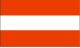 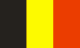 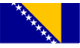 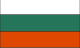 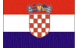 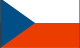 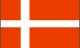 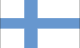 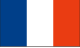 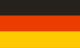 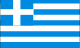 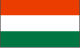 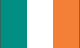 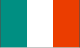 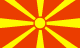 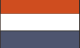 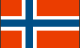 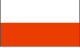 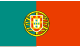 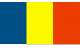 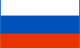 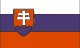 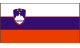 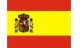 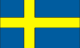 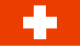 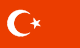 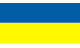 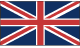 